§308.  Establishment of memorial to Civilian Conservation CorpsThe Capitol Planning Commission shall construct and maintain a memorial dedicated to the Civilian Conservation Corps in honor of those who served and in recognition of their contributions to the State.  The memorial must be located and constructed in accordance with a plan approved by the Capitol Planning Commission and the Legislative Council.  Subject to available funding, the memorial must be completed by October 1, 2000.  In addition, construction of the memorial must be in accordance with the following provisions.  [PL 1999, c. 747, §1 (NEW).]1.  Location.  The memorial must be located immediately west of the main entrance to the Cultural Building that houses the Maine State Library, the Maine State Museum and the Maine State Archives in the State House complex.[PL 1999, c. 747, §1 (NEW).]2.  Memorial design and inscription.  The memorial must be of a design that is the same or similar to the memorial erected by the State of Michigan to honor the Civilian Conservation Corps.  It must be a bronze casting approximately 6 feet in height of a Civilian Conservation Corps worker and must be placed on an elevated base constructed in whole or in part of stone or other natural materials.  The area adjacent to the memorial must be landscaped with natural plantings following completion of the memorial.The memorial must have a bronze plaque placed upon it on which is inscribed the following or similar language as determined by the Legislative Council:"In Honor Of The Young Men Of The Civilian Conservation Corps Who Changed the Face Of Maine From 1933 To 1942 By Building Parks, Roads, Trails, Forests And Citizenship, Leaving A Lasting Legacy To The Conservation Of Natural Resources For Which All Citizens Of Maine Owe A Debt Of Gratitude."[PL 1999, c. 747, §1 (NEW).]3.  Funding.  The Capitol Planning Commission may accept state and local funds, gifts and other contributions to be used solely to carry out the purposes of this section.  All contributions or other funds received must be reported in writing to the Legislative Council at least quarterly.  The Capitol Planning Commission shall make use of the services provided by the Maine Conservation Corps within the Department of Labor as feasible and appropriate.[PL 1999, c. 747, §1 (NEW).]4.  Maintenance of historical and educational information.  The State Archivist shall maintain and make available to the public a listing of persons who served in the Civilian Conservation Corps in Maine, if known, including the periods of service and projects on which they worked.  In addition, the Director of the Maine State Museum shall develop and display an educational plaque regarding the memorial and the Civilian Conservation Corps and its accomplishments in this State in the main entrance to the Cultural Building.  Funds received by the Capitol Planning Commission pursuant to subsection 3 may be used to pay the costs of developing the plaque.[PL 1999, c. 747, §1 (NEW).]SECTION HISTORYPL 1999, c. 747, §1 (NEW). The State of Maine claims a copyright in its codified statutes. If you intend to republish this material, we require that you include the following disclaimer in your publication:All copyrights and other rights to statutory text are reserved by the State of Maine. The text included in this publication reflects changes made through the First Regular Session and the First Special Session of the131st Maine Legislature and is current through November 1, 2023
                    . The text is subject to change without notice. It is a version that has not been officially certified by the Secretary of State. Refer to the Maine Revised Statutes Annotated and supplements for certified text.
                The Office of the Revisor of Statutes also requests that you send us one copy of any statutory publication you may produce. Our goal is not to restrict publishing activity, but to keep track of who is publishing what, to identify any needless duplication and to preserve the State's copyright rights.PLEASE NOTE: The Revisor's Office cannot perform research for or provide legal advice or interpretation of Maine law to the public. If you need legal assistance, please contact a qualified attorney.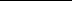 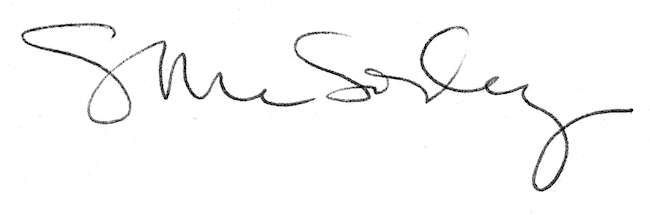 